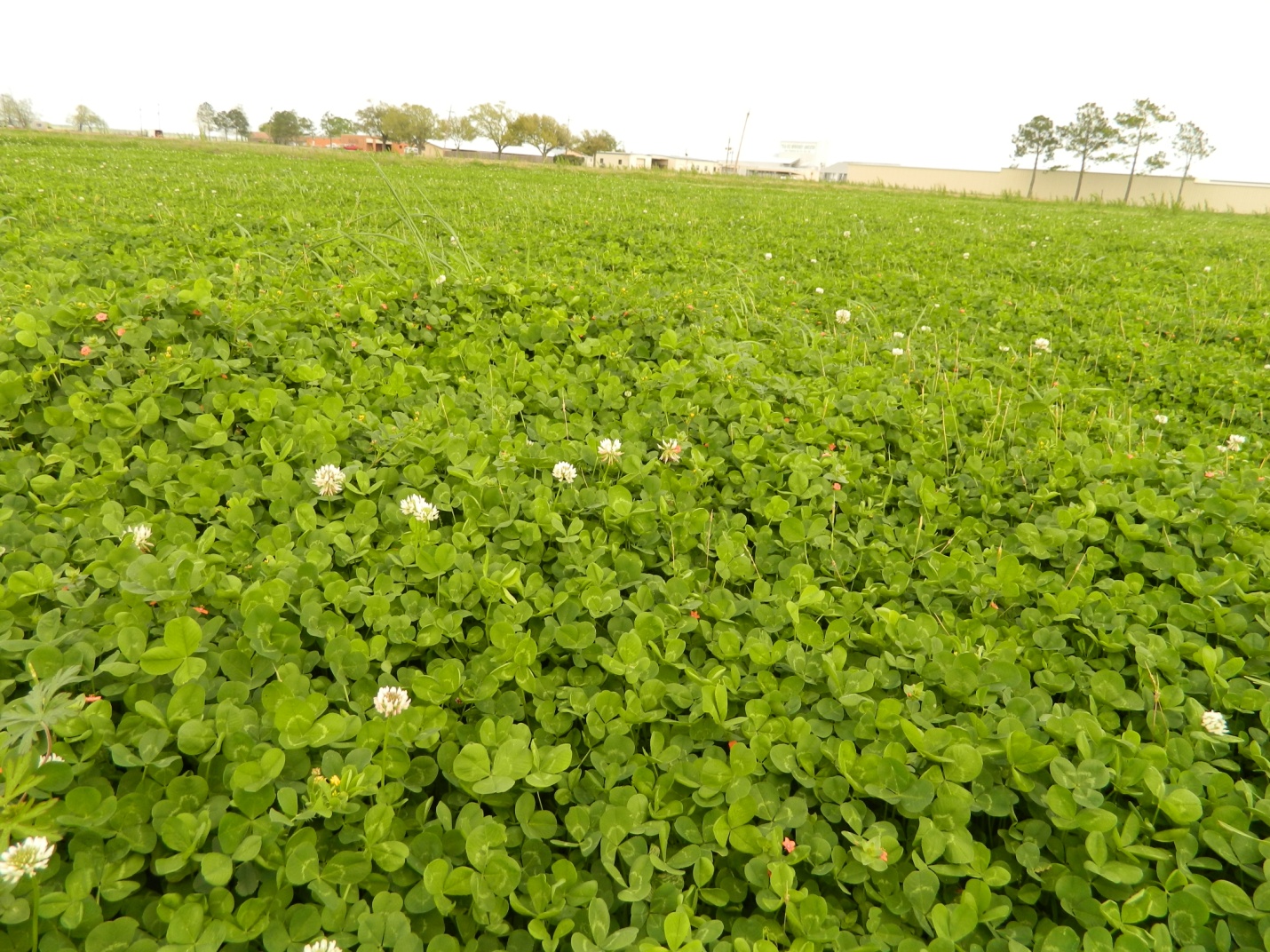 Photo 2. Durana Clover